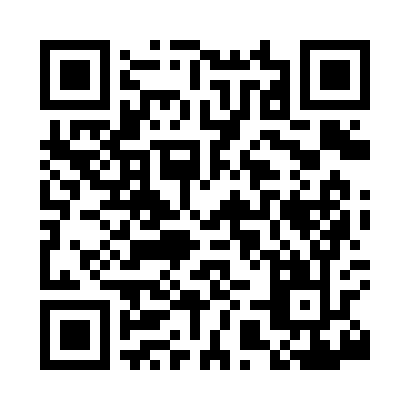 Prayer times for Astor, Iowa, USAMon 1 Jul 2024 - Wed 31 Jul 2024High Latitude Method: Angle Based RulePrayer Calculation Method: Islamic Society of North AmericaAsar Calculation Method: ShafiPrayer times provided by https://www.salahtimes.comDateDayFajrSunriseDhuhrAsrMaghribIsha1Mon4:085:501:255:279:0010:422Tue4:085:511:255:289:0010:423Wed4:095:511:255:289:0010:424Thu4:105:521:265:288:5910:415Fri4:115:521:265:288:5910:406Sat4:125:531:265:288:5910:407Sun4:135:541:265:288:5810:398Mon4:145:541:265:288:5810:389Tue4:155:551:265:288:5710:3810Wed4:165:561:275:288:5710:3711Thu4:175:571:275:288:5710:3612Fri4:185:571:275:288:5610:3513Sat4:195:581:275:288:5510:3414Sun4:205:591:275:288:5510:3315Mon4:216:001:275:288:5410:3216Tue4:236:011:275:288:5410:3117Wed4:246:011:275:278:5310:3018Thu4:256:021:275:278:5210:2919Fri4:266:031:275:278:5110:2820Sat4:286:041:285:278:5110:2721Sun4:296:051:285:278:5010:2522Mon4:306:061:285:278:4910:2423Tue4:326:071:285:268:4810:2324Wed4:336:081:285:268:4710:2125Thu4:346:091:285:268:4610:2026Fri4:366:101:285:268:4510:1927Sat4:376:111:285:258:4410:1728Sun4:396:121:285:258:4310:1629Mon4:406:131:285:258:4210:1430Tue4:416:141:275:248:4110:1331Wed4:436:151:275:248:4010:11